2014 Annual Southeast Region Mine Rescue Competition 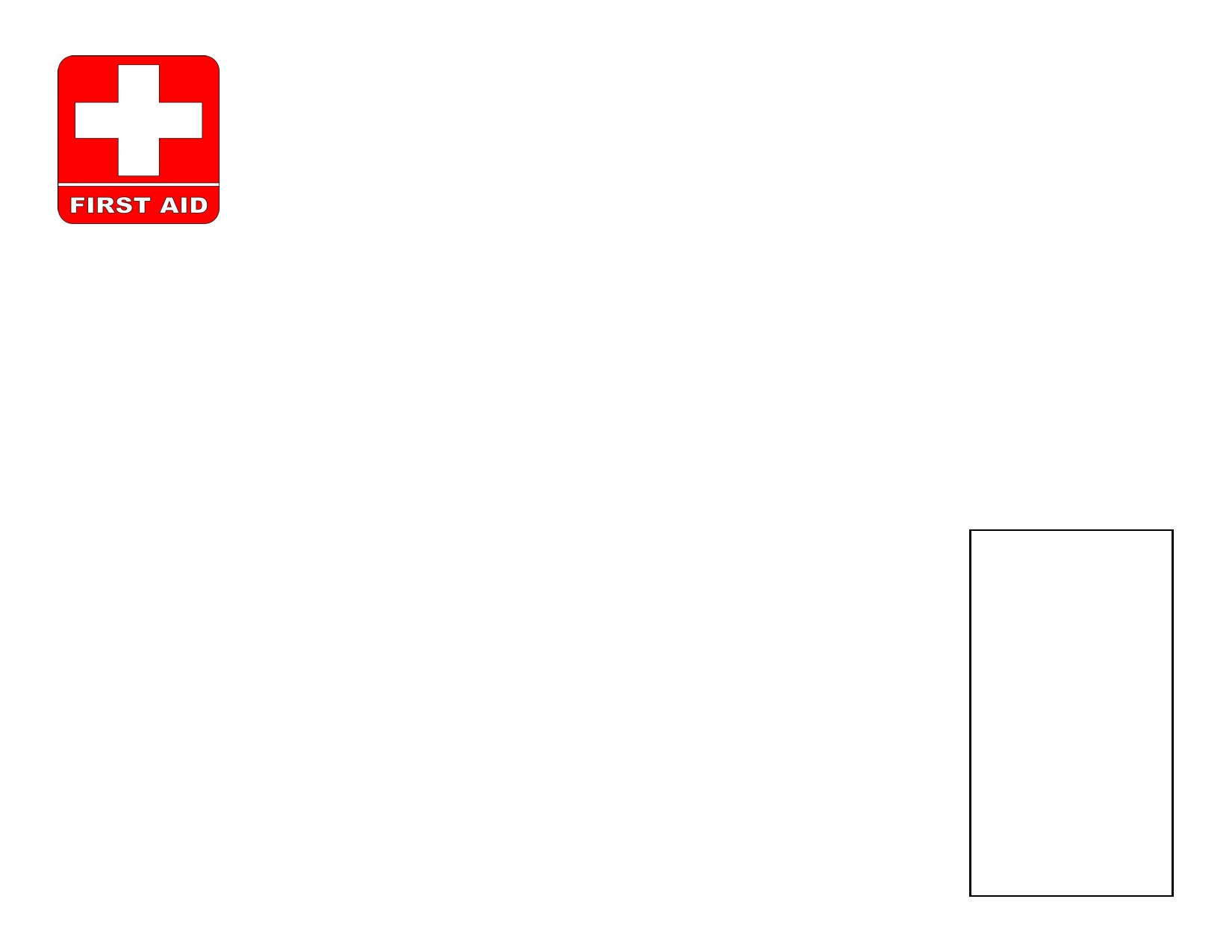 Dalton, Georgia June 24-26, 2014 First Aid Team Packet Team Position_________________________________ Appeals No___ Yes ___ 	Company:____________________________________ Team Name:__________________________________ Written Test Discounts: _____________ Station #1 Discounts: _______________ Station #2 Discounts: _______________ Total Discounts Before Appeals: ______________________________________ Total Discounts After Appeals: _______________________________________ Given at End of Contest Contents Copies of: Problem Solution Written Test Working Time: Minutes:___________ Seconds: __________ Written Test Answers Tab Sheet Appeals (if necessary) Captains Signature:_____________________________________ 